VEDLEGG TIL PEDAGOGISK RAPPORT FOR FLERSPRÅKLIGE BARNNavn:								Født:Bakgrunn (for barn født utenfor Norge)Barnets fødeland:Evt. opphold i andre land før barnet kom til Norge:Når kom barnet til Norge?MorsmålBarnets morsmål:Foreldres morsmål: Hvilke språk snakker foreldre sammen?Hvilke språk bruker barnet når det snakker med foreldre?Beskrivelse av evt. språkskifter (endringer) i familiens språkHvilke språk bruker barnet når det leker med venner hjemme?Hvilke språk bruker barnet hvis det prater høyt med seg selv i lek?Foreldres beskrivelse av språklig utvikling på morsmålet (når sa barnet sine første ord, lett/vanskelig å forstå, uttale, forstår enkle beskjeder eller sammensatte beskjeder, ordforråd, snakker i enkeltord eller setninger, forteller en historie eller kan ha samtaler):Bruker foreldre bildebøker, høytlesning, muntlige historier, sang eller regler hjemme? På hvilke språk?Beskrivelse av morsmål fra evt. tospråklig barnehagepersonale:BarnehageNår begynte barnet i barnehage?Har barnehagen fått tilskudd til tiltak for minoritetsspråklige barn?Har barnehagen tospråklig assistanse og i så fall hvordan benyttes denne? Beskrivelse av hvilke språkstimuleringstiltak som er igangsatt:Dato:Underskrift: ______________________________________Kopi til foresatte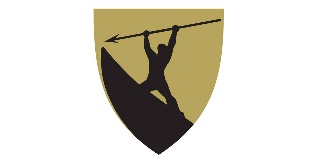 SANDEFJORD KOMMUNE Pedagogisk-psykologisk tjeneste